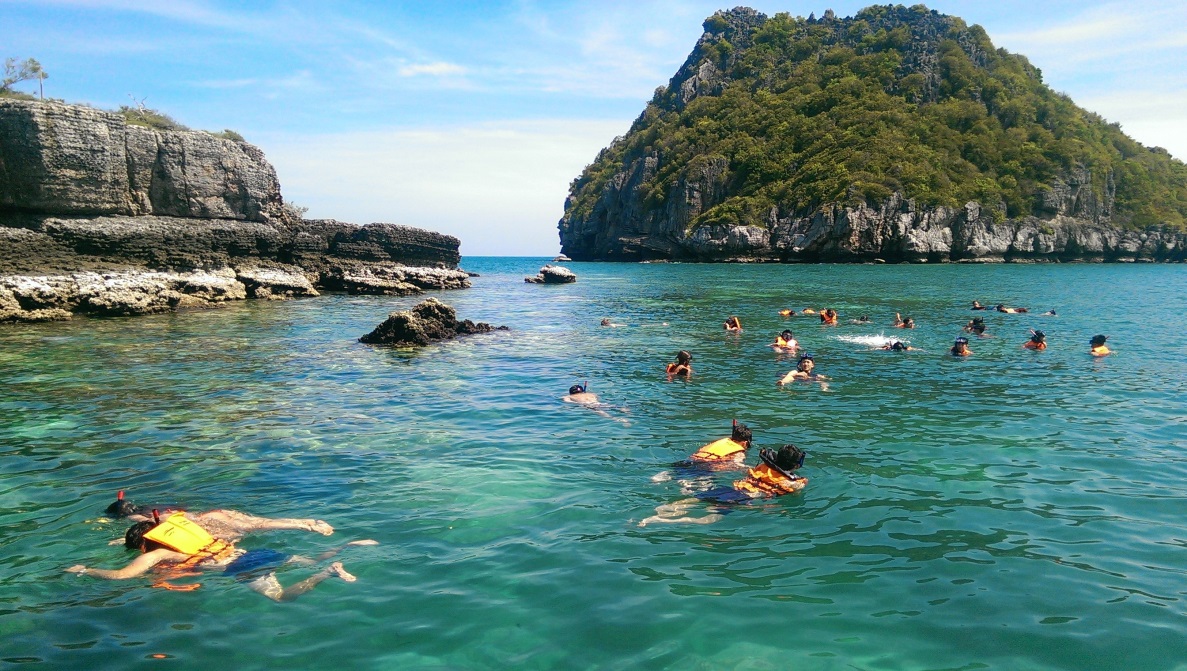 Samui Island & Full Moon Party Day 1 Samui ArrivalArrival Samui island, transfer to your hotel. Free at leisure time.Day 2 around Samui island TourPick up from the hotel for half day around Samui tour. The first stop at Chaweng view point the panorama view of Chaweng beach and crystal blue sea. After that visit the strange rock formation called “HinTa HinYai” in Thai, or “Grand Pa and Grand Ma rocks” in English. Then visit Kuna ram temple to see the Mummy Monk, and visit the natural waterfall at Namuang no.1, it’s impressive with a wild drop of 30 meters. After 15 minutes, we will depart to Nathon town for shopping. The last stop at the Big Buddha temple, seated on a hillock. Back to hotel For your leisure time.Day 3 Angthong Merine National Park07.30 a.m. Pick up from the hotel by minibus for Samui pier.08.30 a.m. Departure by Cruise boat, coffee or tea served on the boat.10.30 a.m. Arrival National Marine Park, Snorkeling here, visits the park office, the highViewpoint at Koh Wua Talap and stay at your leisure on the white sand beach you want to climb up to see the Bai-Bok Cave, then leisure time here about 2 hours.01.00 p.m. Have lunch, Thai food buffet style on the boat, then depart Koh Wuatalp to observe the surrounding view. The emerald salt water lake known as Talay Nai on Koh Mae Koh, stay at your leisure for snorkeling and sunbathing on the private beach, stop here 1:30 hour. Then leave for Samui and transfer to hotel. At  leisure time.Day 4 -5 Free Day for enjoy the beachYour free day for enjoy beach or optional tour also Full Moon Party at night (available only on Full Moon night, please recheck when booking)Day 6 Samui DepartureTransfer from hotel to airport for your next destinationPrince per person in Thai bahtPrice Include :Accommodations at hotel as above choices.Air-conditioned minivan transportations. Meals as indicated on the itinerary.Sightseeing as the itinerary including admission fee.(join seat in coach).English speaking local guide.Price doesn't include :Meals & any others than those mentioned in the program.Personal items & hotel incidental charges.Personal drinks at the meal times.Gratuities to the guide, driver or hotel's porter.*PRICE AND ITINERARY ARE SUBJECT TO CHANGE WITHOUT PRIOR NOTICE*StarsHotel Twin  Single5 STARSCentara Grand Beach Resort/ Tongsai Bay (No breakfast)31,500  61,0004 STARSPavillion Resort / Chaba Cabana / Imperial Boat House18,90036,0003 STARSChaweng Beach / Fair House Beach Resort/Amanda12,90024,5002 STARS  Park Resort / Laguna Resort / Nova Resort8,90016,500